В соответствии со статьей 27.1 Федерального закона от 6 октября 2003 г. № 131-ФЗ «Об общих принципах организации местного самоуправления в Российской Федерации», статьей 22.1 Закона Чувашской Республики от 18 октября 2004 г. № 19 «Об организации местного самоуправления в Чувашской Республике», Законом Чувашской Республики от 21 декабря 2018 г. № 99 «Об отдельных вопросах, связанных с деятельностью и статусом старосты сельского населенного пункта на территории Чувашской Республики», статьей 17 Устава Шемуршинского муниципального округа Чувашской Республики, Собрание депутатов Шемуршинского муниципального округа Чувашской Республики решило:1. Утвердить прилагаемое Положение о старостах сельских населенных пунктов, входящих в состав Шемуршинского муниципального округа Чувашской Республики.2. Признать утратившими силу:решение Собрания депутатов Бичурга-Баишевского сельского поселения Шемуршинского района Чувашской Республики от 04 февраля 2019 г. № 1 «Об утверждении Положения о старосте населенного пункта Бичурга - Баишевского сельского поселения»;решение Собрания депутатов Бичурга-Баишевского сельского поселения Шемуршинского района Чувашской Республики от 05 декабря 2019 г. № 4 «О внесении изменений в решение Собрания депутатов Бичурга-Баишевского сельского поселения Шемуршинского района Чувашской Республики от 04 февраля 2019 г. № 1 «Об утверждении Положения о старосте населенного пункта Бичурга - Баишевского сельского поселения»;решение Собрания депутатов Большебуяновского сельского поселения Шемуршинского района Чувашской Республики от 04 февраля 2019 г. № 4 «Об утверждении Положения о старосте населенного пункта Большебуяновского сельского поселения»;решение Собрания депутатов Большебуяновского сельского поселения Шемуршинского района Чувашской Республики от 05 декабря 2019 г. N 4 "О внесении изменений в решение Собрания депутатов Большебуяновского сельского поселения Шемуршинского района Чувашской Республики от 04 февраля 2019 г. N 4 "Об утверждении Положения о старосте населенного пункта Большебуяновского сельского поселения";решение Собрания депутатов Карабай - Шемуршинского сельского поселения Шемуршинского района Чувашской Республики от 04 февраля 2019 г. N 1 "Об утверждении Положения о старосте населенного пункта Карабай - Шемуршинского сельского поселения";решение Собрания депутатов Карабай - Шемуршинского сельского поселения Чувашской Республики от 05 декабря 2019 г. N 4 "О внесении изменений в решение Собрания депутатов Карабай - Шемуршинского сельского поселения Шемуршинского района Чувашской Республики от 04 февраля 2019 г. N 1 "Об утверждении Положения о старосте населенного пункта Карабай – Шемуршинского сельского поселения";решение Собрания депутатов Малобуяновского сельского поселения Шемуршинского района Чувашской Республики от 04 февраля 2019 г. N 1 "Об утверждении Положения о старосте населенного пункта Малобуяновского сельского поселения";решение Собрания депутатов Малобуяновского сельского поселения Шемуршинского района Чувашской Республики от 05 декабря 2019 г. N 4 "О внесении изменений в решение Собрания депутатов Малобуяновского сельского поселения от 04 февраля 2019 г. N 1 "Об утверждении Положения о старосте населенного пункта Малобуяновского сельского поселения";решение Собрания депутатов Старочукальского сельского поселения Шемуршинского района Чувашской Республики от 04 февраля 2019 г. N 1 "Об утверждении Положения о старосте населенного пункта Старочукальского сельского поселения";решение Собрания депутатов Старочукальского сельского поселения Шемуршинского района Чувашской Республики от 28 августа 2019 г. N 1 "Об утверждении Положения о старосте населенного пункта Старочукальского сельского поселения";решение Собрания депутатов Старочукальского сельского поселения Шемуршинского района Чувашской Республики от 05 декабря 2019 г. N 3 "О внесении изменений в решение Собрания депутатов Старочукальского сельского поселения Шемуршинского района Чувашской Республики от 28 августа 2019 г. N 1 "Об утверждении Положения о старосте населенного пункта Старочукальского сельского поселения";решение Собрания депутатов Трехбалтаевского сельского поселения Шемуршинского района Чувашской Республики от 04 февраля 2019 г. N 1 "Об утверждении Положения о старосте населенного пункта Трехбалтаевского сельского поселения";решение Собрания депутатов Трехбалтаевского сельского поселения Шемуршинского района Чувашской Республики от 05 декабря 2019 г. N 6 "О внесении изменений в решение Собрания депутатов Трехбалтаевского сельского поселения Шемуршинского района Чувашской Республики от 04 февраля 2019 г. N 1 "Об утверждении Положения о старосте населенного пункта Трехбалтаевского сельского поселения";решение Собрания депутатов Чепкас-Никольского сельского поселения Шемуршинского района Чувашской Республики от 04 февраля 2019 г. N 3 "Об утверждении Положения о старосте населенного пункта Чепкас - Никольского сельского поселения";решение Собрания депутатов Чепкас-Никольского сельского поселения Шемуршинского района чувашской Республики от 05 декабря 2019 г. N 4 "О внесении изменений в решение Собрания депутатов Чепкас-Никольского сельского поселения Шемуршинского района чувашской Республики от 04 февраля 2019 г. N 3 "Об утверждении Положения о старосте населенного пункта Чепкас-Никольского сельского поселения";решение Собрания депутатов Чукальского сельского поселения Шемуршинского района Чувашской Республики от 04 февраля 2018 г. N 2 "Об утверждении Положения о старосте населенного пункта Чукальского сельского поселения";решение Собрания депутатов Чукальского сельского поселения Шемуршинского района Чувашской Республики от 05 декабря 2019 г. N 4 "О внесении изменений в решение Собрания депутатов Чукальского сельского поселения Шемуршинского района Чувашской Республики от 04 февраля 2018 г. N 2 "Об утверждении Положения о старосте населенного пункта Чукальского сельского поселения";решение Собрания депутатов Шемуршинского сельского поселения Шемуршинского района Чувашской Республики от 18 апреля 2019 г. N 1 "Об утверждении Положения о старосте населенного пункта Чукальского сельского поселения";решение Собрания депутатов Шемуршинского сельского поселения Шемуршинского района Чувашской Республики от 18 апреля 2019 г. N 2 "О назначении старост населенных пунктов Шемуршинского сельского поселения Шемуршинского района Чувашской Республики;решение Собрания депутатов Шемуршинского сельского поселения Шемуршинского района Чувашской Республики от 05 декабря 2019 г. N 7 "О внесении изменений в решение Собрания депутатов Шемуршинского сельского поселения Шемуршинского района Чувашской Республики от 18  апреля 2019 г. N 1 "О старосте населенного пункта Шемуршинского сельского поселения Шемуршинского района Чувашской Республики".3. Настоящее решение вступает в силу после его официального опубликования.Утвержденорешением Собрания депутатов
Шемуршинского муниципального
округа Чувашской Республики
                       от 19.12.2023 № 18.51Положение
о старостах сельских населенных пунктов, входящих в состав Шемуршинского муниципального округа Чувашской Республики1. Общие положения1.1. Положение о старостах сельских населенных пунктов, входящих в состав Шемуршинского муниципального округа Чувашской Республики (далее - Положение), разработано в соответствии с Федеральным законом от 6 октября 2003 года N 131-ФЗ "Об общих принципах организации местного самоуправления в Российской Федерации", Законами Чувашской Республики от 18 октября 2004 года N 19 "Об организации местного самоуправления в Чувашской Республике" и от 21 декабря 2018 года N 99 "Об отдельных вопросах, связанных с деятельностью и статусом старосты сельского населенного пункта на территории Чувашской Республики", Уставом Шемуршинского муниципального округа Чувашской Республики.1.2. Для организации взаимодействия органов местного самоуправления Шемуршинского муниципального округа Чувашской Республики и жителей сельского населенного пункта при решении вопросов местного значения в сельском населенном пункте, входящем в состав Шемуршинского муниципального округа Чувашской Республики (далее - сельский населенный пункт), может назначаться староста сельского населенного пункта (далее - староста).1.3. Староста осуществляет свои полномочия в соответствии с Конституцией Российской Федерации, федеральными законами и иными нормативными правовыми актами Российской Федерации, законами и иными нормативными правовыми актами Чувашской Республики, муниципальными правовыми актами органов местного самоуправления Шемуршинского муниципального округа Чувашской Республики, настоящим Положением.1.4. Староста осуществляет свою деятельность на принципах законности и добровольности.1.5. Староста сельского населенного пункта не является лицом, замещающим государственную должность, должность государственной гражданской службы, муниципальную должность, за исключением муниципальной должности депутата представительного органа муниципального образования, осуществляющего свои полномочия на непостоянной основе, или должность муниципальной службы, не может состоять в трудовых отношениях и иных непосредственно связанных с ними отношениях с органами местного самоуправления.1.6. Староста осуществляет свои полномочия на общественных началах (на безвозмездной основе).2. Порядок назначения и срок полномочий старосты2.1. Староста сельского населенного пункта назначается Собранием депутатов Шемуршинского муниципального округа Чувашской Республики, в состав которого входит данный сельский населенный пункт, по представлению схода граждан сельского населенного пункта. Староста сельского населенного пункта назначается из числа граждан Российской Федерации, проживающих на территории данного сельского населенного пункта и обладающих активным избирательным правом, либо граждан Российской Федерации, достигших на день представления сходом граждан 18 лет и имеющих в собственности жилое помещение, расположенное на территории данного сельского населенного пункта.2.2. Старостой сельского населенного пункта не может быть назначено лицо:1) замещающее государственную должность, должность государственной гражданской службы, муниципальную должность, за исключением муниципальной должности депутата представительного органа муниципального образования, осуществляющего свои полномочия на непостоянной основе, или должность муниципальной службы;2) признанное судом недееспособным или ограниченно дееспособным;3) имеющее непогашенную или неснятую судимость.2.3. Срок полномочий старосты сельского населенного пункта составляет пять лет.Полномочия старосты начинаются со дня назначения старосты Собранием депутатов Шемуршинского муниципального округа Чувашской Республики и прекращаются по истечении срока полномочий в последний день месяца, в котором истекает срок его полномочий, либо досрочно в порядке и по основаниям, предусмотренным настоящим Положением.2.4. Количество сроков, в течение которых одно и то же лицо может исполнять полномочия старосты, не ограничивается.2.5. На территории сельского населенного пункта с численностью населения до 1 тысячи человек может быть назначен только один староста, а с численностью населения от 1 до 5 тысячи человек до 3-х старост.3. Порядок выдвижения кандидатов в старосты3.1. Кандидат в старосты может быть выдвинут:1) путем самовыдвижения;2) по предложению органов местного самоуправления Шемуршинского муниципального округа Чувашской Республики;3) одним или несколькими жителями сельского населенного пункта.3.2. Каждый житель сельского населенного пункта, соответствующий требованиям, указанным в п. 2.1 настоящего Положения и не подпадающий под ограничения, указанные в  настоящего Положения, после публикации в периодическом печатном издании "Вести Шемуршинского муниципального округа Чувашской Республики" и размещении на официальном сайте органа местного самоуправления Шемуршинского  муниципального округа Чувашской Республики в информационно-телекоммуникационной сети "Интернет" информационного сообщения о назначении схода граждан по вопросу выдвижения кандидатуры старосты сельского населенного пункта, вправе выдвинуть свою кандидатуру на должность старосты. Кандидат, выдвинутый в порядке самовыдвижения, не может быть выдвинут в порядке, определенном подпунктами 2 и 3 пункта 3.1 настоящего Положения.Житель сельского населенного пункта, выдвинувший свою кандидатуру в качестве кандидата в старосты (путем самовыдвижения), не позднее, чем за 3 дня до дня проведения схода граждан лично представляет организатору схода граждан уведомление о самовыдвижении с указанием фамилии, имени отчества (при наличии), паспортных данных или иного документа, удостоверяющего личность, места регистрации. Вместе с уведомлением о самовыдвижении кандидатом подается справка о наличии (отсутствии) у него судимости и (или) факта уголовного преследования либо о прекращении уголовного преследования, выданная уполномоченным органом. Уведомление о самовыдвижении принимаются организатором схода граждан при предъявлении кандидатом своего паспорта или иного документа, удостоверяющего личность.3.3. Орган местного самоуправления Шемуршинского муниципального округа Чувашской Республики может выдвинуть кандидатуру старосты из числа жителей сельского населенного пункта, соответствующих требованиям, указанным в пункте 2.1 настоящего Положения и не подпадающих под ограничения, указанные в п. 2.2 настоящего Положения. Кандидат, выдвинутый по предложению органов местного самоуправления Шемуршинского муниципального округа Чувашской Республики, не может быть выдвинут в порядке, определенном подпунктами 1 и 3 пункта 3.1 настоящего Положения.Орган местного самоуправления Шемуршинского муниципального округа Чувашской Республики может выдвинуть только одну кандидатуру в старосты в сельском населенном пункте.Орган местного самоуправления Шемуршинского муниципального округа Чувашской Республики, выдвинувший кандидатуру старосты (по согласованию), не позднее чем за 3 дня до дня проведения схода граждан направляет организатору схода граждан письменное предложение о выдвижении кандидатуры старосты с указанием фамилии, имени отчества (при наличии) кандидата, его паспортных данных или иного документа, удостоверяющего личность, места регистрации. Вместе с письменным предложением о выдвижении кандидата подается справка о наличии (отсутствии) у него судимости и (или) факта уголовного преследования либо о прекращении уголовного преследования, выданная уполномоченным органом. К предложению о выдвижении кандидатуры старосты прилагается согласие кандидата на выдвижение его кандидатуры в старосты.3.4. Один или несколько жителей сельского населенного пункта, на территории которого назначается староста, могут выдвинуть кандидатуру старосты из числа жителей сельского населенного пункта, соответствующих требованиям, указанным в пункте 2.1 настоящего Положения и не подпадающих под ограничения, указанные в п. 2.2 настоящего Положения. Кандидат, выдвинутый одним или несколькими жителями сельского населенного пункта, не может быть выдвинут в порядке, определенном подпунктами 1 и 2 пункта 3.1 настоящего Положения.Один или несколько жителей сельского населенного пункта, выдвинувших кандидатуру старосты, не позднее чем за 3 дня до дня проведения схода граждан направляют организатору схода граждан письменное уведомление о выдвижении кандидатуры старосты с указанием фамилии, имени отчества (при наличии) кандидата, его паспортных данных или иного документа, удостоверяющего личность, места регистрации. Вместе с письменным предложением о выдвижении кандидата подается справка о наличии (отсутствии) у него судимости и (или) факта уголовного преследования либо о прекращении уголовного преследования, выданная уполномоченным органом. К уведомлению о выдвижении кандидатуры старосты прилагается согласие кандидата на выдвижение его кандидатуры в старосты.3.5. Обработка персональных данных кандидатов в старосты осуществляется с учетом требований, установленных Федеральным законом от 27 июля 2006 года N 152-ФЗ "О персональных данных".3.6. Число кандидатов в старосты не ограничивается.3.7. Выдвинутые кандидаты представляются на сходе граждан.3.8. Порядок созыва схода граждан, принятия решения о проведении схода граждан, процедура проведения схода граждан, порядок принятия решения сходом граждан по вопросу выдвижения кандидатуры старосты устанавливается решением Собрания депутатов Шемуршинского муниципального округа Чувашской Республики.4. Полномочия старосты4.1. Староста осуществляет следующие полномочия:1) взаимодействует с органами местного самоуправления Шемуршинского муниципального округа Чувашской Республики, муниципальными казенными учреждениями, созданными органами местного самоуправления Шемуршинского муниципального округа Чувашской Республики в целях обеспечения реализации, предусмотренных законодательством Российской Федерации полномочий администрации Шемуршинского муниципального округа Чувашской Республики, в границах населенных пунктов, определенных уставом данного учреждения (далее - муниципальное казенное учреждение, обслуживающее территории соответствующих населенных пунктов), и иными организациями по вопросам решения вопросов местного значения в сельском населенном пункте;2) взаимодействует с населением, в том числе посредством участия в сходах, собраниях, конференциях граждан, направляет по результатам таких мероприятий обращения и предложения, в том числе оформленные в виде проектов муниципальных правовых актов, подлежащие обязательному рассмотрению органами местного самоуправления Шемуршинского муниципального округа Чувашской Республики;3) информирует жителей сельского населенного пункта по вопросам организации и осуществления местного самоуправления, а также содействует в доведении до их сведения иной информации, полученной от органов местного самоуправления Шемуршинского муниципального округа Чувашской Республики, муниципальных казенных учреждений, обслуживающих территории соответствующих населенных пунктов;4) представляет интересы жителей сельского населенного пункта по вопросам организации и осуществления местного самоуправления, в том числе по просьбе граждан обращается с письменными и устными запросами, заявлениями и документами в органы местного самоуправления Шемуршинского муниципального округа Чувашской Республики;5) содействует органам местного самоуправления Шемуршинского муниципального округа Чувашской Республики в организации и проведении публичных слушаний и общественных обсуждений, обнародовании их результатов в сельском населенном пункте;6) вправе выступить с инициативой о внесении инициативного проекта по вопросам, имеющим приоритетное значение для жителей сельского населенного пункта;7) информирует уполномоченные органы местного самоуправления Шемуршинского муниципального округа Чувашской Республики, в том числе муниципальные казенные учреждения, обслуживающие территории соответствующих населенных пунктов, об угрозе возникновения чрезвычайных ситуаций природного и техногенного характера или о возникновении чрезвычайных ситуаций природного и техногенного характера на территории сельского населенного пункта.4.2. В рамках реализации основных направлений своей деятельности староста обладает полномочиями в рамках своей компетенции принимать участие и оказывать содействие органам местного самоуправления Шемуршинского муниципального округа Чувашской Республики и муниципальным казенным учреждениям, обслуживающим территории соответствующих населенных пунктов, в решении вопросов в сфере обеспечения первичных мер предупреждения чрезвычайных ситуаций, в сфере благоустройства, в сфере предоставления бытовых и жилищно-коммунальных услуг, в сфере организации и проведения общественных мероприятий, в сфере оказания мер социальной поддержки на территории соответствующего сельского населенного пункта.4.3. Староста ежегодно не позднее 31 марта года, следующего за отчетным, представляет жителям сельского населенного пункта отчет (информацию) о результатах своей деятельности за предшествующий год. Организационные и информационные мероприятия в рамках представления старостой ежегодного отчета осуществляются муниципальным казенным учреждением, обслуживающим территории соответствующих населенных пунктов.5. Удостоверение старосты5.1. Лицу, назначенному на должность старосты, вручается удостоверение, которым он пользуется в течение срока своих полномочий.5.2. Образец и описание удостоверения старосты определяются Положением об удостоверении старосты сельского населенного пункта Шемуршинского муниципального округа Чувашской Республики, являющимся приложением к настоящему Положению.6. Прекращение полномочий старосты6.1. Полномочия старосты прекращаются по истечении срока его полномочий.6.2. Полномочия старосты сельского населенного пункта прекращаются досрочно по решению Собрания депутатов Шемуршинского муниципального округа Чувашской Республики, по представлению схода граждан сельского населенного пункта, а также в случаях, установленных пунктами 1 - 7 части 10 статьи 40 Федерального закона от 6 октября 2003 года N 131-ФЗ "Об общих принципах организации местного самоуправления в Российской Федерации".6.3. Основаниями досрочного прекращения полномочий старосты по представлению схода граждан сельского населенного пункта являются:1) неудовлетворительная оценка сходом граждан деятельности старосты, в том числе по результатам его отчета (информации);2) снятие старосты с регистрационного учета по месту жительства либо месту пребывания в сельском населенном пункте, в котором он был назначен;3) избрание (назначение) его на государственную должность, должность государственной гражданской службы, муниципальную должность или должность муниципальной службы;4) подтвержденная в судебном порядке стойкая неспособность по состоянию здоровья осуществлять свою деятельность.6.4. По вопросу досрочного прекращения полномочий старосты проводится сход граждан в порядке, установленном решением Собрания депутатов Шемуршинского муниципального округа Чувашской Республики для схода граждан.6.5. Собрание депутатов Шемуршинского муниципального округа Чувашской Республики принимает решение на ближайшем заседании о досрочном прекращении полномочий старосты по представлению схода граждан.6.6. Полномочия старосты прекращаются досрочно после вступления в силу решения Собрания депутатов Шемуршинского муниципального округа Чувашской Республики о досрочном прекращении полномочий старосты.7. Гарантии деятельности старосты7.1. Старосте сельского населенного пункта устанавливаются следующие гарантии деятельности:1) материально-техническое, организационное и иное обеспечение деятельности старосты, которое осуществляется администрацией Шемуршинского муниципального округа Чувашской Республики, муниципальными казенными учреждениями, обслуживающими территории соответствующих населенных пунктов, путем содействия старосте в осуществлении его полномочий, оказания информационной, консультационной и методической помощи в осуществлении его полномочий;2) реализация права правотворческой инициативы старосты в Шемуршинского муниципальном округе Чувашской Республики, которая осуществляется в соответствии с муниципальными правовыми актами Шемуршинского муниципального округа Чувашской Республики, регулирующими порядок внесения, рассмотрения и принятие муниципальных правовых актов соответствующих органов местного самоуправления;3) реализация права старосты на посещение органов местного самоуправления Шемуршинского муниципального округа Чувашской Республики, организаций, созданных органами местного самоуправления Шемуршинского муниципального округа Чувашской Республики, на прием в первоочередном порядке должностными лицами указанных органов и организаций.Староста по предъявлении удостоверения имеет право для осуществления своих полномочий беспрепятственно посещать органы местного самоуправления Шемуршинского муниципального округа Чувашской Республики и организации, созданные указанными органами, с учетом режима их работы, а также право на прием их руководителями и иными должностными лицами.Руководители и иные должностные лица органов местного самоуправления Шемуршинского муниципального округа Чувашской Республики и организаций, созданных указанными органами, обязаны принять старосту в течение пяти рабочих дней со дня обращения, а в случае невозможности приема вправе отложить прием на срок, не превышающий 14 рабочих дней, либо поручить прием другому должностному лицу;4) реализация права старосты на обращение.Староста по вопросам, связанным с осуществлением своих полномочий, вправе направить письменное обращение в органы местного самоуправления Шемуршинского муниципального округа Чувашской Республики, а также организации и общественные объединения независимо от их организационно-правовой формы (далее - организации и объединения), расположенные на территории Шемуршинского муниципального округа Чувашской Республики.Руководители и иные должностные лица органов местного самоуправления Шемуршинского муниципального округа Чувашской Республики, организаций и объединений, обязаны дать ответ на обращение, представить запрашиваемые документы и сведения в течение 30 дней со дня регистрации письменного обращения. Предоставление сведений, составляющих государственную или иную охраняемую законом тайну, осуществляется в порядке, установленном законодательством Российской Федерации;5) реализация права старосты на получение информации и материалов по вопросам, связанным с обеспечением деятельности старосты.Должностные лица соответствующих органов местного самоуправления Шемуршинского муниципального округа Чувашской Республики, муниципальных казенных учреждений, обслуживающих территории соответствующих населенных пунктов, обеспечивают старосту консультациями специалистов, не позднее семи дней со дня получения обращения (а при необходимости получения дополнительных материалов - не позднее 30 дней со дня получения обращения) предоставляют ему необходимую информацию и документы по вопросам, связанным с осуществлением его полномочий, в порядке, установленном федеральными законами.Приложение
к Положению о старостах
сельских населенных пунктов, входящих
в состав Шемуршинского муниципального
округа Чувашской РеспубликиПоложение
об удостоверении старосты сельского населенного пункта Шемуршинского муниципального округа Чувашской Республики1. Общие положенияДокументом, удостоверяющим статус старосты сельского населенного пункта, входящего в состав Шемуршинского муниципального округа Чувашской Республики, является удостоверение старосты сельского населенного пункта.Удостоверение старосты сельского населенного пункта подписывается высшим должностным Шемуршинского муниципального округа и выдается Собранием депутатов Шемуршинского муниципального округа Чувашской Республики.Староста пользуется удостоверением в течение срока своих полномочий.Не допускается передача удостоверения другому лицу.В случае досрочного прекращения полномочий старосты, его удостоверение подлежит возврату в Собрание депутатов Шемуршинского муниципального округа Чувашской Республики.2. Описание удостоверения старостыУдостоверение старосты (далее - удостоверение) представляет собой книжку красного цвета в твердой обложке, состоящую из двух скрепленных между собой частей.На лицевой стороне обложки удостоверения по центру помещено выполненное тиснением под золото слово "УДОСТОВЕРЕНИЕ".Внутренние левая и правая стороны удостоверения имеют однотонное исполнение.Образец удостоверения старосты сельского населенного пунктаЧЁВАШ РЕСПУБЛИКИШЁМЁРШЁ МУНИЦИПАЛЛĂ ОКРУГЕ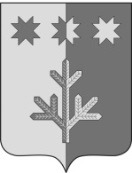 ЧУВАШСКАЯ РЕСПУБЛИКАШЕМУРШИНСКИЙМУНИЦИПАЛЬНЫЙ ОКРУГШЁМЁРШЁ МУНИЦИПАЛЛĂ ОКРУГĔН ДЕПУТАТСЕН ПУХĂВĚЙЫШĂНУ«___»__________2023 г.     №____Шёмёршё ял.СОБРАНИЕ ДЕПУТАТОВШЕМУРШИНСКОГОМУНИЦИПАЛЬНОГО ОКРУГАРЕШЕНИЕ «19» декабря  2023 г. № 18.51село ШемуршаОб утверждении Положения о старостах сельских населенных пунктов, входящих в состав Шемуршинского муниципального округа Чувашской РеспубликиПредседатель Собрания депутатов
Шемуршинского муниципального округа Чувашской Республики  Ю.Ф. ЕрмолаевВременно исполняющий обязанности главы Шемуршинского муниципального округа	 Чувашской РеспубликиС.А. ГалкинЧувашская РеспубликаЧувашская РеспубликаЧувашская РеспубликаЧувашская РеспубликаУдостоверение N _______________________________________Фамилия__________________________________имя, отчествоЯВЛЯЕТСЯ СТАРОСТОЙ_________________________________________________________(категория и наименование сельского населенного пункта)Глава Шемуршинского муниципального округа Чувашской РеспубликиУдостоверение N _______________________________________Фамилия__________________________________имя, отчествоЯВЛЯЕТСЯ СТАРОСТОЙ_________________________________________________________(категория и наименование сельского населенного пункта)Глава Шемуршинского муниципального округа Чувашской РеспубликиШемуршинского муниципальный округМ.П.Удостоверение N _______________________________________Фамилия__________________________________имя, отчествоЯВЛЯЕТСЯ СТАРОСТОЙ_________________________________________________________(категория и наименование сельского населенного пункта)Глава Шемуршинского муниципального округа Чувашской РеспубликиУдостоверение N _______________________________________Фамилия__________________________________имя, отчествоЯВЛЯЕТСЯ СТАРОСТОЙ_________________________________________________________(категория и наименование сельского населенного пункта)Глава Шемуршинского муниципального округа Чувашской РеспубликиМесто для фотографииШемуршинского муниципальный округМ.П.Удостоверение N _______________________________________Фамилия__________________________________имя, отчествоЯВЛЯЕТСЯ СТАРОСТОЙ_________________________________________________________(категория и наименование сельского населенного пункта)Глава Шемуршинского муниципального округа Чувашской РеспубликиУдостоверение N _______________________________________Фамилия__________________________________имя, отчествоЯВЛЯЕТСЯ СТАРОСТОЙ_________________________________________________________(категория и наименование сельского населенного пункта)Глава Шемуршинского муниципального округа Чувашской РеспубликиШемуршинского муниципальный округМ.П.Удостоверение N _______________________________________Фамилия__________________________________имя, отчествоЯВЛЯЕТСЯ СТАРОСТОЙ_________________________________________________________(категория и наименование сельского населенного пункта)Глава Шемуршинского муниципального округа Чувашской РеспубликиУдостоверение N _______________________________________Фамилия__________________________________имя, отчествоЯВЛЯЕТСЯ СТАРОСТОЙ_________________________________________________________(категория и наименование сельского населенного пункта)Глава Шемуршинского муниципального округа Чувашской РеспубликиДата выдачи ____________ 20__ годаПродлен ____________ 20__ годаДата выдачи ____________ 20__ годаПродлен ____________ 20__ годаДата выдачи ____________ 20__ годаПродлен ____________ 20__ годаДата выдачи ____________ 20__ годаПродлен ____________ 20__ года_______подпись________________Ф.И.О.